ANEXO 1.1 – FORMULÁRIO DE PONTUAÇÃOPlanilha de Pontuação para Avaliação da Produção Científica no período 2019, 2020, 2021 e 2022 para Classificação de Orientadores e Determinação da Cota de Bolsas de IC-Af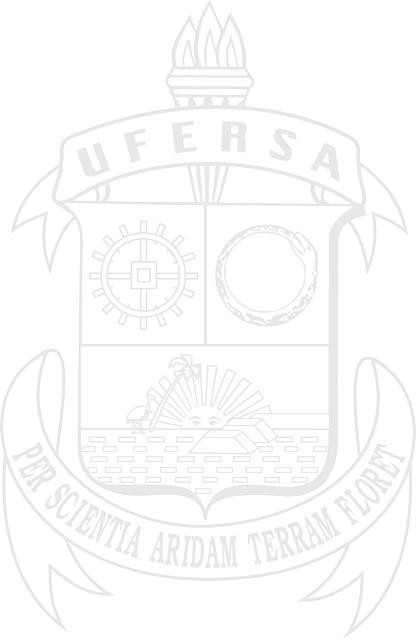 * *Considerar a Área de Avaliação presente no Qualis Capes vigente na publicação do edital (Qualis Capes 2013-2016). Exemplo: Área de Avaliação: Matemática / Probabilidade e Estatística    - Link Eletrônico Qualis-Capes: https://sucupira.capes.gov.br/sucupira/public/consultas/coleta/veiculoPublicacaoQualis/listaConsultaGeralPeriodicos.jsf*Anexar tabela com: nome da revista, ISSN, Qualis Capes – Anexo 1.2*Considerar Qualis Capes vigente na ocasião da publicação do edital (Qualis Capes 2013-2016)**ATENÇÃO: O orientador deverá, obrigatoriamente, determinar UMA ÚNICA área da Capes na qual seus artigos deverão ser avaliados.OBS. 1: Essa planilha deverá ser anexada juntamente à documentação obrigatória para inscrição do/a orientador/a.OBS. 2: Não é necessário anexar a documentação comprobatória de currículo por ocasião da inscrição no processo seletivo. A documentação comprobatória especificada na planilha para as demais produções apenas exemplifica o atendimento de qualquer solicitação a ser efetuada pelo Comitê de Iniciação Científica, durante o processo seletivo.ANEXO 1.2 – DADOS DOS PERIÓDICOS CIENTÍFICOS* *Considerar a Área de Avaliação presente no Qualis Capes vigente na publicação do edital (Qualis Capes 2013-2016)ANEXO 1.3 – FORMULÁRIO PARA IMPLEMENTAÇÃO DE RECURSO Local, Data.___________________________________________________Nome (Assinatura)Professor/a ou Pesquisador/aÁrea de Avaliação* (1)*CentroDepartamentoGrupo 1: Produtividade CNPq (Bolsa DT ou PQ)PontuaçãoPontuação estimadaPontuação do CICComprovação1A60,0Declaração CNPq1B50,0Declaração CNPq1C40,0Declaração CNPq1D30,0Declaração CNPq220,0Declaração CNPqTotal do Grupo 1: Produtividade CNPq (Bolsa DT ou PQ)Total do Grupo 1: Produtividade CNPq (Bolsa DT ou PQ)-Grupo 2: Publicação – Periódicos Científicos*PontuaçãoPontuação estimadaPontuação do CICComprovaçãoRevista A125,0Cópia das duas primeiras páginas do artigo**.Revista A220,0Cópia das duas primeiras páginas do artigo**.Revista B115,0Cópia das duas primeiras páginas do artigo**.Revista B26,0Cópia das duas primeiras páginas do artigo**.Revista B3 a B53,0Cópia das duas primeiras páginas do artigo**.Total do Grupo 2: Publicação – Periódicos Científicos*Total do Grupo 2: Publicação – Periódicos Científicos*-Grupo 3:Autor/a de livro ou de Capítulo de livro técnico na áreaPontuaçãoPontuação estimadaPontuação do CICComprovaçãoLivro completo (com ISBN) - 50,0Cópia da capa do livro e primeira pág. do referido capítulo e ficha catalográfica.Capítulo de livro, em que não se enquadre como Organizador/a (com ISBN) - Máximo de 20 pontos5,0Cópia da capa do livro e primeira pág. do referido capítulo e ficha catalográfica.Total do Grupo 3: Autor/a de livro ou de Capítulo de livro técnico na áreaTotal do Grupo 3: Autor/a de livro ou de Capítulo de livro técnico na área-Grupo 4: Proteção Intelectual PontuaçãoPontuação estimadaPontuação do CICComprovaçãoProdutos, Processos e outros afins50,0Número da patente, emitida pelo INPI.Depósito de patente, processos e outros afins25,0Registro oficial da Patente, no período.Total do Grupo 4: Proteção IntelectualTotal do Grupo 4: Proteção Intelectual-Grupo 5:Trabalhos em Eventos (Trabalhos completos, resumos expandidos e simples)PontuaçãoPontuação estimadaPontuação do CICComprovaçãoTrabalho publicado em evento científico internacional ou nacional4,0Cópia do trabalho + capa dos anais do evento.Trabalho publicado em evento científico regional ou local2,0Cópia do trabalho + capa dos anais do evento.Total do Grupo 5: Trabalhos em Eventos (Limite de pontuação: 130 pontos)Total do Grupo 5: Trabalhos em Eventos (Limite de pontuação: 130 pontos)-Grupo 6:Projeto de pesquisa cadastrado na PROPPGPontuaçãoPontuação estimadaPontuação do CICComprovaçãoCoordenador de projeto de pesquisa FINANCIADO e cadastrado na PROPPG5,0Declaração emitida pela PROPPG.Coordenador de projeto de pesquisa NAO FINANCIADO e cadastrado na PROPPG (Limite de pontuação: 3 pontos)1,0Declaração emitida pela PROPPG.Total do Grupo 6: Projeto de pesquisa cadastrado na PROPPG Total do Grupo 6: Projeto de pesquisa cadastrado na PROPPG -Grupo 7: Formação de Recursos HumanosPontuaçãoPontuação estimadaPontuação do CICComprovaçãoOrientação concluída de aluno de doutorado12,0Certificado ou declaração do Curso de PG.Orientação concluída de aluno de mestrado8,0Certificado ou declaração do Curso de PG.Orientação concluída de aluno de especialização lato sensu4,0Certificado ou declaração do Curso de PG.Orientação concluída de plano de trabalho de Iniciação Científica (PIBIC, PICI, PIVIC, PIBIC-EM ou PIBITI)4,0Certificado de apresentação no SEMIC.Orientação concluída de Trabalho de Conclusão de Curso (TCC)2,0Cópia da ata de defesa ou página de aprovação.Coorientação concluída de aluno de doutorado, e, ou mestrado5,0Certificado ou declaração do Curso de PG.Total do Grupo 7: Formação de Recursos HumanosTotal do Grupo 7: Formação de Recursos Humanos-GruposPontuação estimadaPontuação do CICGrupo 1: Produtividade CNPqGrupo 2: Publicação – Periódicos CientíficosGrupo 3: Autor/a de livro ou de Capítulo de livro técnico na área Grupo 4: Proteção IntelectualGrupo 5: Trabalhos em Eventos (Limite de pontuação: 130 pontos)Grupo 6: Projeto de pesquisa cadastrado na PROPPGGrupo 7: Formação de Recursos HumanosPontuação totalProfessor/a ou Pesquisador/aÁrea de Avaliação* (1)*CentroDepartamentoNome do Periódico ISSNQUALIS CAPESIdentificação do/a proponente do recursoIdentificação do/a proponente do recursoNome: Centro:Departamento:Campus: Redação do recurso